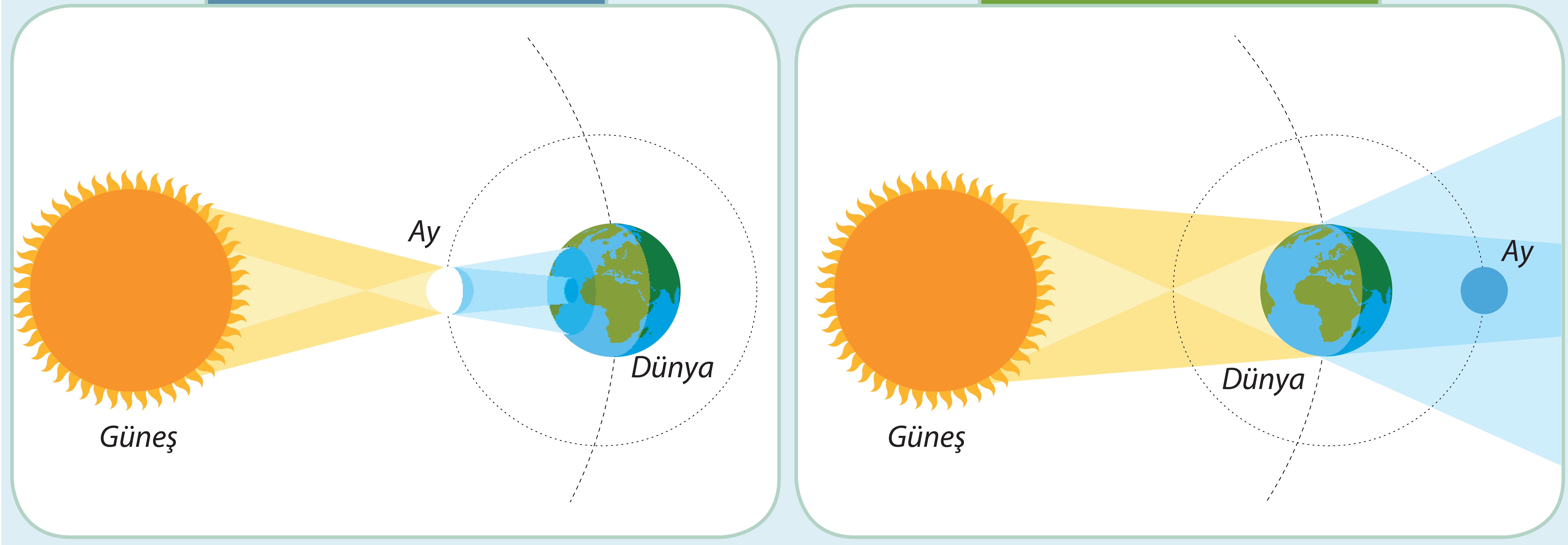 ………………………………………………………………..1- Güneş sisteminde ilk dört gezegene ne ad verilir?A) İç gezegenler                         B) Dış gezegenlerC) Gazsal gezegenler                 D) Gök taşları2- Güneş’e en yakın ve en küçük gezegen hangisidir?A) Merkür                                   B) Venüs C) Mars                                       D) Dünya3- En fazla uyduya sahip gezegen hangisidir?A) Jüpiter                                    B) UranüsC) Satürn                                     D) Neptün4- Aşağıdaki gezegenlerden hangisi halk arasında Çoban Yıldızı olarak bilinir?A) Merkür                                   B) Venüs C) Mars                                       D) Dünya……………………………………………………………………………5- Aşağıdaki gezegenlerden hangisinin yapısı metal karışımına sahip sert kayalardan oluşmuştur.A) Jüpiter                                    B) MarsC) Satürn                                     D) Neptün6- Gezegenlerin büyükten küçüğe doğru sıralanışı hangi seçenekte doğru verilmiştir?A)Jüpiter - Satürn - Uranüs - Neptün - Dünya - Venüs - Mars - MerkürB)Jüpiter - Satürn - Uranüs - Neptün - Dünya - Venüs - Merkür - MarsC)Dünya - Jüpiter - Satürn - Uranüs - Neptün - Venüs - Mars - MerkürD) Dünya - Satürn - Jüpiter- Uranüs - Neptün - Venüs - Mars - Merkür7- Güneş sistemi ile ilgili aşağıda verilen bilgilerden hangisi yanlıştır?A)Güneş sistemindeki ilk dört gezegen karasal yapılıdır.B)Güneş sistemindeki dış gezegenler iç gezegenlere göre kütlece daha büyüktür. C)Güneş sistemindeki karasal gezegenler halka bulundururken gazsal gezegenler halka bulundurmaz.D)Güneş sistemi gezegenler, uydular ve diğer gök cisimlerinden oluşur.8- Astreoit kuşağı hangi iki gezegen arasında yer alır?A) Jüpiter - Mars                        B) Jüpiter - SatürnC) Satürn - Merkür                    D) Neptün - Uranüs9- Güneş tutulması sırasında aşağıdaki olaylardanhangisi gerçekleşir?A) Ay, Dünya’dan gözlenmez.B) Ay, Dünya ile Güneş arasına girer.C) Gözlendiği bölgede gece yaşanır.D) Dünya’nın gölgesi Ay’ın üzerine düşer.10- Aşağıdaki olaylardan hangisi hem Güneşhem de Ay tutulması için ortak bir özellikdeğildir?A) Ay’ın yeni ay evresindeyken gerçekleşmesiB) Güneş, Dünya ve Ay’ın aynı doğrultudaolmasıC) Her ay gerçekleşmemesiD) Bir doğa olayı olması11-  Ay tutulması esnasında Ay hangi evrededir?A) Dolunay                           B) Son dördünC) Hilal                                  D) Yeni ay12- Güneş tutulması ile ilgili,I. Ay’ın yeni ay evresinde meydana gelir.II. Dünya’nın farklı bölgelerinde her ay 1 defagözlenir.III. Dünya’nın gündüz yaşanılan sürelerindegözlenebilir.verilen ifadelerden hangisi doğrudur?A) Yalnız I                                B) I ve IIC) I ve III                                  D) II ve III13- Aşağıdaki kemiklerden hangisi çeşidibakımından diğerlerinden farklıdır?A) Kafatası kemikleri      B) Bilek kemikleriC) Kürek kemikleri          D) Kaburga kemikleri14- Edis bir kemik çeşidine ait aşağıdaki bilgileri vermiştir.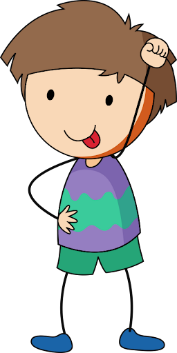                                                                                    Edis        Buna göre Edis’in hakkında bilgi verdiği kemik çeşidi aşağıdakilerden hangisidir?A) Uzun Kemik                                  B) Yassı kemikC) Kısa Kemik                                    D) Kıkırdak15- Aşağıdakilerden hangisi sindirim sistemini oluşturan organlardan birisi değildir?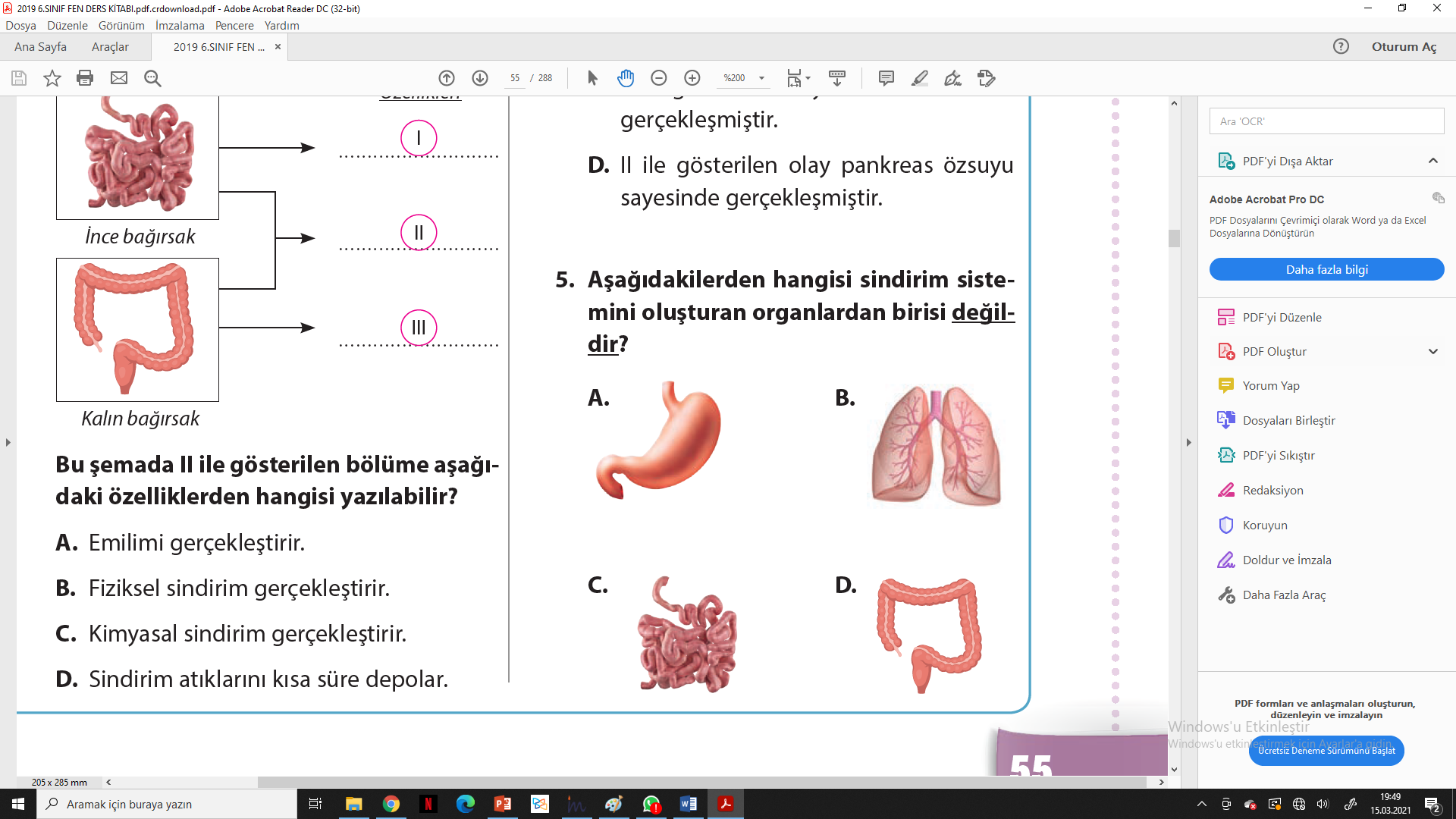 16- Aşağıda bazı kemikler kemik çeşitleri ileeşleştirilmiştir. Hangi eşleştirme yanlış yapılmıştır?A) El bilek kemiği - kısa kemikB) Omur kemiği - kısa kemikC) Kol kemiği - uzun kemikD) Kaburga kemiği - uzun kemik17- Aşağıda verilenlerden hangisi oynamaz eklemdir?A) Kafatasındaki eklemlerB) Bel omurları arasındaki eklemlerC) Kol kemikleri arasındaki eklemlerD) Bacak kemikleri arasındaki eklemler18 – Aşağıda verilen bilgilerden hangileri fiziksel (mekanik) sindirimler için doğrudur?I. Enzim kullanılmadan yapılır.ll. Besinler küçük parçalara ayrılır.lll. Besinler yapı taşlarına ayrılır.A) I ve II                             B) I ve IIIC) II ve III                           D) I, II ve IIIFen Bilimleri Öğretmeni Mehmet HOCA(Sınav süresi 40 dk’dır.)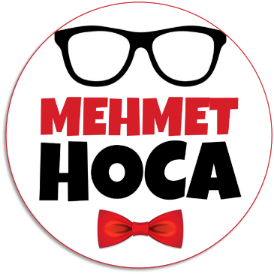 CEVAP ANAHTARI1-Y 2-Y 3-D 4-Y 5-Y 6-D 7-Y 8-D 9-Y 10-DGüneş Tutulması – Ay Tutulması1-A 2-A 3-C 4-B 5-B 6-A 7-C 8-A 9-B 10-A 11-A 12-C 13-B 14-C 15-B 16-D 17-A 18-A                                    CÜMLELER-İFADELERD/YUranüs iç gezegenlerden biridir.(…..)Neptün, Güneş sistemindeki en küçük gezegendir.(…..)Jüpiter’den sonra en büyük ikinci gezegen Satürn’dür.(…..)Güneş tutulması her ay gerçekleşir.(…..)Güneş tutulmasında Dünya tamamen Ay’ın gölgesinde kalır.(…..)Ay tutulmasında Ay, Dünya ve Güneş aynı doğrultular üzerinde konumlanır.(…..)Kalp kası, düz kaslar gibi isteğimiz dışında çalışır.(…..)Kaburgalarla göğüs kemiği arasında bulunan eklemler yarı oynar eklemlere örnektir.(…..)Kulak kepçesi, burun, soluk borusu gibi yapılarda bulunan, kemik kadar sert olmayan esnek yapıya eklem adı verilir.(…..)Sindirim enzimleri, maddelerin kimyasal sindirime uğramasını sağlar.(…..)